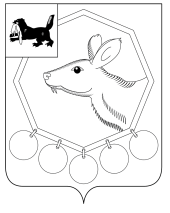             РОССИЙСКАЯ  ФЕДЕРАЦИЯ                                                             ИРКУТСКАЯ ОБЛАСТЬМУНИЦИПАЛЬНОЕ ОБРАЗОВАНИЕ «БАЯНДАЕВСКИЙ РАЙОН»ПОСТАНОВЛЕНИЕ МЭРА От 25 июля  2014г. № 140      			                     			с. БаяндайОб  отмене  постановлений мэра МО «Баяндаевский район»от 06.06г.2012г. № 92 , от 28.11.2013г. №218.В связи с принятием Федерального закона от 03.12.2012 N 234-ФЗ "О внесении изменений в статью 26.3 Федерального закона "Об общих принципах организации законодательных (представительных) и исполнительных органов государственной власти субъектов Российской Федерации" и Трудовой кодекс Российской Федерации", руководствуясь статьями 33, 48 Устава  муниципального  образования «Баяндаевский район»,постановляю:1. Отменить постановление мэра   муниципального образования «Баяндаевский район» от 06.06.2012 N 92 « Об утверждении  административного  регламента  по предоставлению муниципальной услуги  «Проведение уведомительной  регистрации  коллективных договоров».2. Отменить постановление мэра   муниципального образования «Баяндаевский район» от 28.11.2013 № 218 «О внесении изменений в административный регламент по предоставлению муниципальной услуги  «Проведение уведомительной регистрации коллективных договоров».2. Настоящее  постановление подлежит официальному опубликованию в районной газете «Заря» и размещению на официальном сайте  МО «Баяндаевский район» в информационно-телекоммуникационной сети "Интернет".                                                                                                                                                    Мэр                                                                                                                                                                                           муниципального образования                                                                                                                      «Баяндаевский район»                                                                                                                                    А.П.ТабинаевШодорова Л.А.91217